“Recruit CNY” Job FairOver 30 organizations will be on site from Central New York and the Mohawk Valley to fill open positions in finance, civil services, retail, medical, military, insurance and trucking industriesJob Fair takes place at DESTINY USA from 3pm – 6pm on the 3rd Level CanyonHost: Galaxy Communications	Date: April 19, 2017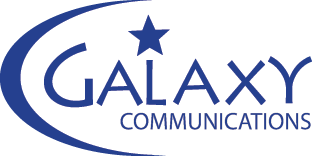 UPS Jordan Elbridge CSDRapid ResponseArc of OnondagaElderwoodEnergy SaversNational GuardUS ArmyAll MetroOver the Top RoofingTurning Stone Bryant and StrattonDOT FoodsG&C FoodsDrivers VillagePen and TrophyVan DuynNorthwestern MutualNY Life Berkshire Hathaway Destiny Guest ServicesDel LagoCNY ServicesOffice of Persons with Developmental DisabilitiesAldiJust EnergyThe Arc OLCAdvanced Business Systems Aloft Hotel US Customs and Border ProtectionMcLane NortheastLiberty ResourcesCommunity Options GoodwillCirCareCNY Psychiatric